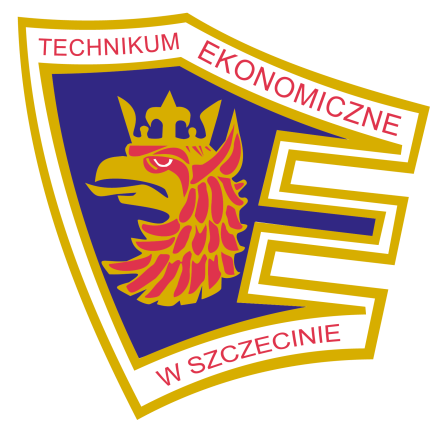 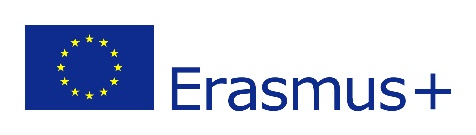 Szanowni Państwo,Technikum Ekonomiczne w Szczecinie przystąpiło do konkursu programu Unii Europejskiej - Erasmus+ , który jest programem na rzecz kształcenia, szkolenia, młodzieży i sportu na lata 2014-2020. W lutym 2020 r. otrzymaliśmy dofinansowanie na realizację praktyk zagranicznych naszych uczniów w Hiszpanii.Bierzemy udział a akcji KA1 – Mobilność edukacyjna, KA102 – Mobilność osób uczących się i kadry w ramach kształcenia zawodowego. Nasz projekt DOBRY ZAWÓD DOBRA PRACA trwa 2 lata. Jest realizowany w Hiszpanii. Praktyki zagraniczne są przeznaczone dla uczniów klas III i całkowicie pokrywane z Programu Erasmus +.Partnerem Technikum Ekonomicznego w Szczecinie jest hiszpańska firma euroMind (www.euromind.es). Jest to międzynarodowa firma doradcza i szkoleniowa specjalizująca się w organizacji projektów kształcenia i szkolenia zawodowego z siedzibami w Andaluzji – w Sewilli i Ubedzie Hiszpania.Celem projektu  DOBRY ZAWÓD DOBRA PRACA jest podniesienie umiejętności i kompetencji zawodowych i językowych uczestników projektu, zmotywowanie uczniów do kontynuacji nauki oraz wzmocnienie europejskiego wymiaru szkoły i jej wizerunku. Uczniowie odbędą praktyki u zagranicznego pracodawcy oraz będą uczestniczyli w programie kulturowym mającym na celu przybliżenie kultury Hiszpanii (kurs języka hiszpańskiego, wycieczki, programy kulturowe po praktykach).Terminy i miejsca praktyk:  Językiem roboczym projektu jest język angielski. Udział w projekcie jest dobrowolny oraz bezpłatny, gdyż jest realizowany ze środków Unii Europejskiej. Wyjazdy są opłacone z grantu otrzymanego przez szkołę (transport, zakwaterowanie, wyżywienie, dodatkowe ubezpieczenie, wycieczki, kieszonkowe).Celem wyłonienia uczestników projektu powołana zostanie Komisja Rekrutacyjna. Aplikacja do projektu obejmuje:- złożenie wypełnionego formularza zgłoszeniowego (dane personalne oraz wyrażenie zgody na uczestnictwo w projekcie ucznia i jego opiekuna prawnego), Europass CV, listu motywacyjnego (do koordynatora projektu, list motywacyjny na tym etapie ma przedstawiać motywację kandydata do wzięcia udziału w projekcie). Ww. dokumenty składamy do 15 października 2021 r do koordynatora projektu, p. Beaty Szpiczakowskiej.Drugim etapem rekrutacji będzie rozmowa kwalifikacyjna. Utworzona zostanie lista kandydatów oraz lista rezerwowa.Szkoła zapewni uczestnikom projektu organizację podróży i ubezpieczenie, a także wsparcie osób towarzyszących. Przed rozpoczęciem mobilności szkoła zapewni uczestnikom udział w przygotowaniu kulturowym, (warsztaty tematyczne: n/t różnic kulturowych oraz informacje o współczesnej Hiszpanii i jej miejscu w Europie). Uczniowie otrzymają pakiet informacyjny n/t Hiszpanii. Przygotujemy także 30-godzinne kursy języka zawodowego (przygotowanie językowe) dla każdego zawodu. Przez cały czas trwania projektu młodzież objęta będzie wsparciem osób towarzyszących, pełniących funkcję opiekuna, tłumacza. Ponadto szkoła zorganizuje dla uczniów spotkania organizacyjne przed wyjazdami, informujące o zasadach obowiązujących w czasie podróży i pobytu. Co najmniej jedno ze spotkań każdej grupy odbędzie się w obecności opiekunów prawnych. Do obowiązków euroMind należeć będą: pomoc w organizacji podróży na terenie Hiszpanii, organizacja, zakwaterowania w rezydencjach studenckich, uzgodniona ze szkołą w zakresie położenia rezydencji, charakterystyki pokoi, utrzymania czystości, możliwości spędzania wolnego czasu i robienia zakupów w okolicy. Ponadto euroMind zorganizuje mentoring oraz sesję powitalną i pakiet powitalny dla uczestników który zawiera przydatne informacje na temat kultury i języka hiszpańskiego, miejsc, które w czasie wolnym mogą odwiedzić, typowe potrawy i przekąski, różnice kulturowe, etc. Uczniowie otrzymują mapy z informacją na temat drogi do miejsca stażu oraz bilet na transport miejski, jeżeli jest to konieczne. EuroMind pobiera kaucję w wysokości 20 euro od uczestnika na wypadek zniszczeń, które następnie zostają zwracane każdemu uczniowi w ostatnim dniu pobytu. W drugim dniu zespół euroMind z ośrodka, w którym zakwaterowani są uczniowie, zabiera ich do firm, gdzie następuje prezentacja uczniów, omówienie zadań, oprowadzenie ucznia po firmie, etc. Uczniowie poznają drogę do pracy, następnie zachęcani sią do samodzielnego powrotu z pracy.Z założenia uczniowie jeszcze przed przylotem zobowiązani sią do opanowania słownictwa branżowego. EuroMind opracował specjalną bazę kursów online na platformie elektronicznej Educaplay dla każdego z kierunku, polegających na ciekawym i interaktywnym przyswajaniu słownictwa branżowego. Praktykant powinien wypełnić umowy, które zostały ustalone i podpisane przez wszystkich partnerów w celu realizacji jego mobilności, przestrzegać i wypełniać regulamin organizacji przyjmującej, być w stałym kontakcie z organizacją przyjmującą, pośrednicząca i wysyłającą.Beata SzpiczakowskaKoordynator projektu04-24.07.202115 (3 handlowiec, 6  ekonomista, 6 grafik)Sevilla - zrealizowane15.08-04.09.202115 (8 logistyk, 7  reklama)Ubeda,- zrealizowane27.02-19.03.202216 (4 handlowiec, 5 ekonomista, 7 grafik)Ubeda24.04-14.05.202216 (8 logistyk, 8 reklama)Malaga